CALCIO A CINQUESOMMARIOSOMMARIO	1COMUNICAZIONI DELLA F.I.G.C.	1COMUNICAZIONI DELLA L.N.D.	1COMUNICAZIONI DELLA DIVISIONE CALCIO A CINQUE	1COMUNICAZIONI DEL COMITATO REGIONALE MARCHE	1NOTIZIE SU ATTIVITA’ AGONISTICA	2COMUNICAZIONI DELLA F.I.G.C.COMUNICAZIONI DELLA L.N.D.CIRCOLARE N. 17 DEL 4.10.2019Si trasmette copia della Circolare n. 18-2019 elaborata dal Centro Studi Tributari della L.N.D. inerente l’oggetto COMUNICAZIONI DELLA DIVISIONE CALCIO A CINQUECOMUNICAZIONI DEL COMITATO REGIONALE MARCHEPer tutte le comunicazioni con la Segreteria del Calcio a Cinque - richieste di variazione gara comprese - è attiva la casella e-mail c5marche@lnd.it; si raccomandano le Società di utilizzare la casella e-mail comunicata all'atto dell'iscrizione per ogni tipo di comunicazione verso il Comitato Regionale Marche. PRONTO AIA CALCIO A CINQUE334 3038327SPOSTAMENTO GARENon saranno rinviate gare a data da destinarsi. Tutte le variazioni che non rispettano la consecutio temporum data dal calendario ufficiale non saranno prese in considerazione. (es. non può essere accordato lo spostamento della quarta giornata di campionato prima della terza o dopo la quinta).Le variazione dovranno pervenire alla Segreteria del Calcio a Cinque esclusivamente tramite mail (c5marche@lnd.it) con tutta la documentazione necessaria, compreso l’assenso della squadra avversaria, inderogabilmente  entro le ore 23:59 del martedì antecedente la gara o entro le 72 ore in caso di turno infrasettimanale.Per il cambio del campo di giuoco e la variazione di inizio gara che non supera i 30 minuti non è necessaria la dichiarazione di consenso della squadra avversaria.TESSERAMENTO DIRIGENTICon riferimento a quanto pubblicato in merito nel CU n. 30 del 11.09.2019 si informa che il termine del 30 settembre è prorogato al 15 ottobre p.v. per coloro che, ancora sprovvisti della tessera personale dovranno dimostrando al direttore di gara di averla richiesta, potranno avere accesso nel terreno di gioco esibendo un valido documento di identità.Si ribadisce che in difetto di quanto detto non verranno ammessi nel recinto di giocoNOTIZIE SU ATTIVITA’ AGONISTICACALCIO A CINQUE SERIE C1ANAGRAFICA/INDIRIZZARIO/VARIAZIONI CALENDARIOGIRONE “A - UNICO”La Società NUOVA JUVENTINA FFC comunica che disputerà tutte le gare interne il SABATO alle ore 16:30, stesso campo.RISULTATIRISULTATI UFFICIALI GARE DEL 04/10/2019Si trascrivono qui di seguito i risultati ufficiali delle gare disputateGIUDICE SPORTIVOIl Giudice Sportivo, Avv. Claudio Romagnoli, nella seduta del 09/10/2019, ha adottato le decisioni che di seguito integralmente si riportano:GARE DEL 4/10/2019 PROVVEDIMENTI DISCIPLINARI In base alle risultanze degli atti ufficiali sono state deliberate le seguenti sanzioni disciplinari. A CARICO CALCIATORI NON ESPULSI DAL CAMPO AMMONIZIONE (II INFR) AMMONIZIONE (I INFR) GARE DEL 5/10/2019 PROVVEDIMENTI DISCIPLINARI In base alle risultanze degli atti ufficiali sono state deliberate le seguenti sanzioni disciplinari. A CARICO CALCIATORI ESPULSI DAL CAMPO SQUALIFICA PER UNA GARA/E EFFETTIVA/E A CARICO CALCIATORI NON ESPULSI DAL CAMPO AMMONIZIONE (II INFR) AMMONIZIONE (I INFR) 							F.to IL GIUDICE SPORTIVO 						   	       Claudio RomagnoliCLASSIFICAGIRONE APROGRAMMA GAREGIRONE A - 4 GiornataCALCIO A CINQUE SERIE C2RISULTATIRISULTATI UFFICIALI GARE DEL 04/10/2019Si trascrivono qui di seguito i risultati ufficiali delle gare disputateGIUDICE SPORTIVOIl Giudice Sportivo, Avv. Claudio Romagnoli, nella seduta del 09/10/2019, ha adottato le decisioni che di seguito integralmente si riportano:GARE DEL 4/10/2019 PROVVEDIMENTI DISCIPLINARI In base alle risultanze degli atti ufficiali sono state deliberate le seguenti sanzioni disciplinari. A CARICO DIRIGENTI INIBIZIONE A SVOLGERE OGNI ATTIVITA' FINO AL 23/10/2019 Per comportamento irriguardoso nei confronti dell'arbitro a fine gara.AMMONIZIONE E DIFFIDA Per intervento inopportuno. Allontanato. A CARICO CALCIATORI ESPULSI DAL CAMPO SQUALIFICA PER DUE GARA/E EFFETTIVA/E SQUALIFICA PER UNA GARA/E EFFETTIVA/E A CARICO CALCIATORI NON ESPULSI DAL CAMPO AMMONIZIONE (III INFR) AMMONIZIONE (II INFR) AMMONIZIONE (I INFR) GARE DEL 5/10/2019 PROVVEDIMENTI DISCIPLINARI In base alle risultanze degli atti ufficiali sono state deliberate le seguenti sanzioni disciplinari. A CARICO CALCIATORI ESPULSI DAL CAMPO SQUALIFICA PER UNA GARA/E EFFETTIVA/E A CARICO CALCIATORI NON ESPULSI DAL CAMPO AMMONIZIONE (II INFR) AMMONIZIONE (I INFR) GARE DEL 7/10/2019 PROVVEDIMENTI DISCIPLINARI In base alle risultanze degli atti ufficiali sono state deliberate le seguenti sanzioni disciplinari. A CARICO CALCIATORI NON ESPULSI DAL CAMPO AMMONIZIONE (II INFR) AMMONIZIONE (I INFR) 							F.to IL GIUDICE SPORTIVO 						   	       Claudio RomagnoliCLASSIFICAGIRONE AGIRONE BGIRONE CPROGRAMMA GAREGIRONE A - 4 GiornataGIRONE B - 4 GiornataGIRONE C - 4 GiornataREGIONALE CALCIO A 5 FEMMINILEVARIAZIONI AL PROGRAMMA GAREGIRONE BRISULTATIRISULTATI UFFICIALI GARE DEL 06/10/2019Si trascrivono qui di seguito i risultati ufficiali delle gare disputateGIUDICE SPORTIVOIl Giudice Sportivo, Avv. Claudio Romagnoli, nella seduta del 09/10/2019, ha adottato le decisioni che di seguito integralmente si riportano:GARE DEL 4/10/2019 PROVVEDIMENTI DISCIPLINARI In base alle risultanze degli atti ufficiali sono state deliberate le seguenti sanzioni disciplinari. A CARICO CALCIATORI NON ESPULSI DAL CAMPO AMMONIZIONE (I INFR) GARE DEL 5/10/2019 PROVVEDIMENTI DISCIPLINARI In base alle risultanze degli atti ufficiali sono state deliberate le seguenti sanzioni disciplinari. A CARICO CALCIATORI NON ESPULSI DAL CAMPO AMMONIZIONE (I INFR) GARE DEL 6/10/2019 PROVVEDIMENTI DISCIPLINARI In base alle risultanze degli atti ufficiali sono state deliberate le seguenti sanzioni disciplinari. A CARICO CALCIATORI NON ESPULSI DAL CAMPO AMMONIZIONE (I INFR) 							F.to IL GIUDICE SPORTIVO 						   	       Claudio RomagnoliCLASSIFICAGIRONE AGIRONE BPROGRAMMA GAREGIRONE A - 2 GiornataGIRONE B - 2 GiornataUNDER 21 CALCIO A 5 REGIONALEVARIAZIONI AL PROGRAMMA GAREGIRONE B* recupero gara rinviata per luttoRISULTATIRISULTATI UFFICIALI GARE DEL 05/10/2019Si trascrivono qui di seguito i risultati ufficiali delle gare disputateGIUDICE SPORTIVOIl Giudice Sportivo, Avv. Claudio Romagnoli, nella seduta del 09/10/2019, ha adottato le decisioni che di seguito integralmente si riportano:GARE DEL 5/10/2019 PROVVEDIMENTI DISCIPLINARI In base alle risultanze degli atti ufficiali sono state deliberate le seguenti sanzioni disciplinari. A CARICO CALCIATORI ESPULSI DAL CAMPO SQUALIFICA PER DUE GARA/E EFFETTIVA/E A CARICO CALCIATORI NON ESPULSI DAL CAMPO SQUALIFICA PER DUE GARA/E Per comportamento irriguardoso nei confronti dell'arbitro a fine gara.AMMONIZIONE (I INFR) GARE DEL 6/10/2019 PROVVEDIMENTI DISCIPLINARI In base alle risultanze degli atti ufficiali sono state deliberate le seguenti sanzioni disciplinari. A CARICO CALCIATORI NON ESPULSI DAL CAMPO AMMONIZIONE (I INFR) 							F.to IL GIUDICE SPORTIVO 						   	       Claudio RomagnoliCLASSIFICAGIRONE AGIRONE BGIRONE CPROGRAMMA GAREGIRONE A - 2 GiornataGIRONE B - 2 GiornataGIRONE B - 1 GiornataGIRONE C - 2 GiornataUNDER 19 CALCIO A 5 REGIONALERISULTATIRISULTATI UFFICIALI GARE DEL 06/10/2019Si trascrivono qui di seguito i risultati ufficiali delle gare disputateGIUDICE SPORTIVOIl Giudice Sportivo, Avv. Claudio Romagnoli, nella seduta del 09/10/2019, ha adottato le decisioni che di seguito integralmente si riportano:GARE DEL 3/10/2019 PROVVEDIMENTI DISCIPLINARI In base alle risultanze degli atti ufficiali sono state deliberate le seguenti sanzioni disciplinari. A CARICO DI ALLENATORI SQUALIFICA FINO AL 23/10/2019 Per comportamento irriguardoso nei confronti dell'arbitro. Allontanato. A CARICO CALCIATORI ESPULSI DAL CAMPO SQUALIFICA PER DUE GARA/E EFFETTIVA/E A CARICO CALCIATORI NON ESPULSI DAL CAMPO AMMONIZIONE (I INFR) GARE DEL 5/10/2019 PROVVEDIMENTI DISCIPLINARI In base alle risultanze degli atti ufficiali sono state deliberate le seguenti sanzioni disciplinari. A CARICO CALCIATORI NON ESPULSI DAL CAMPO AMMONIZIONE (I INFR) GARE DEL 6/10/2019 PROVVEDIMENTI DISCIPLINARI In base alle risultanze degli atti ufficiali sono state deliberate le seguenti sanzioni disciplinari. A CARICO CALCIATORI NON ESPULSI DAL CAMPO AMMONIZIONE (I INFR) 							F.to IL GIUDICE SPORTIVO 						   	       Claudio RomagnoliCLASSIFICAGIRONE AGIRONE BPROGRAMMA GAREGIRONE A - 2 GiornataGIRONE B - 2 GiornataUNDER 17 C5 REGIONALI MASCHILIVARIAZIONI AL PROGRAMMA GAREGIRONE AGIRONE BRISULTATIRISULTATI UFFICIALI GARE DEL 06/10/2019Si trascrivono qui di seguito i risultati ufficiali delle gare disputateGIUDICE SPORTIVOIl Giudice Sportivo, Avv. Claudio Romagnoli, nella seduta del 09/10/2019, ha adottato le decisioni che di seguito integralmente si riportano:GARE DEL 5/10/2019 PROVVEDIMENTI DISCIPLINARI In base alle risultanze degli atti ufficiali sono state deliberate le seguenti sanzioni disciplinari. A CARICO CALCIATORI NON ESPULSI DAL CAMPO AMMONIZIONE (I INFR) GARE DEL 6/10/2019 PROVVEDIMENTI DISCIPLINARI In base alle risultanze degli atti ufficiali sono state deliberate le seguenti sanzioni disciplinari. A CARICO CALCIATORI ESPULSI DAL CAMPO SQUALIFICA PER UNA GARA/E EFFETTIVA/E A CARICO CALCIATORI NON ESPULSI DAL CAMPO AMMONIZIONE (I INFR) 							F.to IL GIUDICE SPORTIVO 						   	       Claudio RomagnoliCLASSIFICAGIRONE AGIRONE BPROGRAMMA GAREGIRONE A - 1 GiornataGIRONE A - 2 GiornataGIRONE B - 2 GiornataUNDER 15 C5 REGIONALI MASCHILIANAGRAFICA/INDIRIZZARIO/VARIAZIONI CALENDARIOGIRONE “A”La Società POL.CAGLI SPORT ASSOCIATI comunica che disputerà tutte le gare interne il SABATO alle ore 15:30, stesso campo.GIRONE “C”La Società CANTINE RIUNITE CSI comunica che disputerà tutte le gare interne la DOMENICA alle ore 10:00, stesso campo.VARIAZIONI AL PROGRAMMA GAREGIRONE CRISULTATIRISULTATI UFFICIALI GARE DEL 06/10/2019Si trascrivono qui di seguito i risultati ufficiali delle gare disputateGIUDICE SPORTIVOIl Giudice Sportivo, Avv. Claudio Romagnoli, nella seduta del 09/10/2019, ha adottato le decisioni che di seguito integralmente si riportano:GARE DEL 6/10/2019 PROVVEDIMENTI DISCIPLINARI In base alle risultanze degli atti ufficiali sono state deliberate le seguenti sanzioni disciplinari. A CARICO CALCIATORI NON ESPULSI DAL CAMPO AMMONIZIONE (I INFR) 							F.to IL GIUDICE SPORTIVO 						   	       Claudio RomagnoliCLASSIFICAGIRONE AGIRONE BGIRONE CPROGRAMMA GAREGIRONE A - 2 GiornataGIRONE B - 2 GiornataGIRONE C - 2 GiornataCOPPA ITALIA CALCIO A 5VARIAZIONI AL PROGRAMMA GAREGIRONE SBGIRONE SFRISULTATIRISULTATI UFFICIALI GARE DEL 02/10/2019Si trascrivono qui di seguito i risultati ufficiali delle gare disputateGIUDICE SPORTIVOIl Giudice Sportivo, Avv. Claudio Romagnoli, nella seduta del 09/10/2019, ha adottato le decisioni che di seguito integralmente si riportano:GARE DEL 30/ 9/2019 PROVVEDIMENTI DISCIPLINARI In base alle risultanze degli atti ufficiali sono state deliberate le seguenti sanzioni disciplinari. A CARICO DI SOCIETA' AMMENDA Euro 80,00 MONTECAROTTO 
Per aver il proprio pubblico offeso l'arbitro durante tutta la gara. A CARICO DIRIGENTI INIBIZIONE A SVOLGERE OGNI ATTIVITA' FINO AL 16/10/2019 Per proteste nei confronti dell'arbitro. Allontanato. A CARICO CALCIATORI ESPULSI DAL CAMPO SQUALIFICA PER UNA GARA/E EFFETTIVA/E A CARICO CALCIATORI NON ESPULSI DAL CAMPO SQUALIFICA PER UNA GARA PER RECIDIVA IN AMMONIZIONE (II INFR) AMMONIZIONE I infr DIFFIDA GARE DEL 2/10/2019 PROVVEDIMENTI DISCIPLINARI In base alle risultanze degli atti ufficiali sono state deliberate le seguenti sanzioni disciplinari. A CARICO DIRIGENTI INIBIZIONE A SVOLGERE OGNI ATTIVITA' FINO AL 23/10/2019 Per comportamento irriguardoso nei confronti dell'arbitro. Allontanato. Per aver a fine gara tenuto un comportamento minaccioso nei confronti di un giocatore della squadra avversaria. INIBIZIONE A SVOLGERE OGNI ATTIVITA' FINO AL 16/10/2019 Per proteste nei confronti dell'arbitro. Allontanato. Per proteste nei confronti dell'arbitro. Allontanato. A CARICO CALCIATORI ESPULSI DAL CAMPO SQUALIFICA PER TRE GARA/E EFFETTIVA/E Per aver reagito alle provocazioni del massaggiatore della squadra avversaria colpendolo al volto con un pugno e provocando fuoriuscita di sangue. SQUALIFICA PER DUE GARA/E EFFETTIVA/E SQUALIFICA PER UNA GARA/E EFFETTIVA/E A CARICO CALCIATORI NON ESPULSI DAL CAMPO SQUALIFICA PER UNA GARA PER RECIDIVA IN AMMONIZIONE (II INFR) AMMONIZIONE I infr DIFFIDA 							F.to IL GIUDICE SPORTIVO 						   	       Claudio RomagnoliCOPPA ITALIA CALCIO A 5PROGRAMMA GAREGIRONE SA - 1 GiornataGIRONE SB - 1 GiornataGIRONE SC - 1 GiornataGIRONE SD - 1 GiornataGIRONE SE - 1 GiornataGIRONE SF - 1 GiornataGIRONE SG - 1 GiornataGIRONE SH - 1 GiornataCOPPA ITALIA FEMM.LE CALCIO A5PROGRAMMA GAREGIRONE C - 3 GiornataCOPPA MARCHE UNDER 21 CALCIO 5PROGRAMMA GAREGIRONE A - 3 GiornataCOPPA MARCHE CALCIO A 5 UNDER 19PROGRAMMA GAREGIRONE A - 3 GiornataGIRONE B - 3 GiornataGIRONE C - 3 GiornataGIRONE D - 3 GiornataCOPPA MARCHE CALCIO A 5 UNDER 17PROGRAMMA GAREGIRONE A - 3 GiornataCOPPA MARCHE CALCIO 5 UNDER 15VARIAZIONI AL PROGRAMMA GAREGIRONE SBPROGRAMMA GAREGIRONE A - 3 GiornataGIRONE B - 3 GiornataGIRONE C - 3 GiornataGIRONE D - 2 GiornataCOPPA MARCHE CALCIO 5 serie DVARIAZIONI AL PROGRAMMA GAREGIRONE SBPROGRAMMA GAREGIRONE 1 - 3 GiornataGIRONE 2 - 3 GiornataGIRONE 3 - 3 GiornataGIRONE 4 - 3 GiornataGIRONE 5 - 3 GiornataGIRONE 6 - 3 GiornataGIRONE 8 - 3 GiornataGIRONE 9 - 3 GiornataGIRONE 11 - 3 GiornataGIRONE 12 - 3 GiornataGIRONE 13 - 3 GiornataGIRONE 16 - 3 Giornata*     *     *ORARIO UFFICISi ricorda che l’orario di apertura degli uffici del Comitato Regionale Marche è il seguente:Durante i suddetti orari è garantito, salvo assenza degli addetti per ferie o altro, anche il servizio telefonico ai seguenti numeri:Segreteria			071/28560404Segreteria Calcio a 5		071/28560407Ufficio Amministrazione	071/28560322 (Il pomeriggio solo nel giorno di lunedì)Ufficio Tesseramento 	071/28560408 (Il pomeriggio solo nei giorni di mercoledì e venerdì)Le ammende irrogate con il presente comunicato dovranno pervenire a questo Comitato entro e non oltre il 21/10/2019.Pubblicato in Ancona ed affisso all’albo del C.R. M. il 09/10/2019.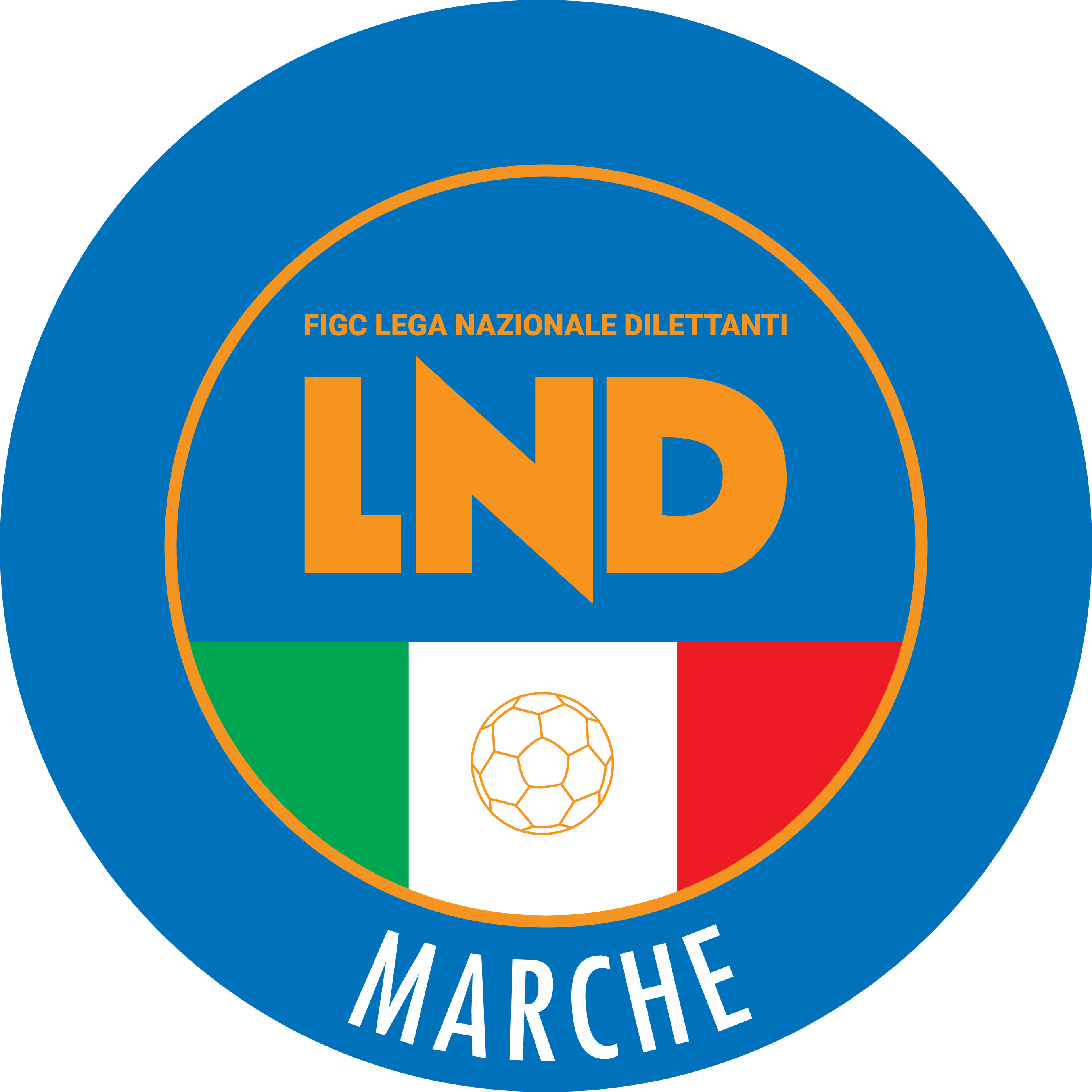 Federazione Italiana Giuoco CalcioLega Nazionale DilettantiCOMITATO REGIONALE MARCHEVia Schiavoni, snc - 60131 ANCONACENTRALINO: 071 285601 - FAX: 071 28560403sito internet: marche.lnd.ite-mail: c5marche@lnd.itpec: marche@pec.figcmarche.itStagione Sportiva 2019/2020Comunicato Ufficiale N° 19 del 09/10/2019Stagione Sportiva 2019/2020Comunicato Ufficiale N° 19 del 09/10/2019QUERCETTI DANIEL(DINAMIS 1990) GABBANELLI GIACOMO(FUTSAL POTENZA PICENA) SABBATINI GABRIELE(PIANACCIO) MULINARI MATTEO(DINAMIS 1990) PANDOLFI LORENZO(DINAMIS 1990) MASSACCESI MATTEO(FUTSAL POTENZA PICENA) MONTEFERRANTE GIUSEPPE GABRIE(FUTSAL POTENZA PICENA) BUZZO MANUEL(JESI CALCIO A 5) CHIAPPORI STEFANO(OLYMPIA FANO C5) DI MAGGIO ENRICO(OLYMPIA FANO C5) NESPOLA PAOLO(OLYMPIA FANO C5) DIIORIO FACUNDO(RECANATI CALCIO A 5) MANCINELLI ALEX(NUOVA JUVENTINA FFC) SANTINI TEODORO(CALCETTO CASTRUM LAURI) BALZAMO MARCO(NUOVA JUVENTINA FFC) BRUZZICHESSI MARCO(CERRETO D ESI C5 A.S.D.) CORALLINI MORENO(NUOVA JUVENTINA FFC) MARZETTI ELISIO(NUOVA JUVENTINA FFC) CATALINI JACOPO(REAL SAN GIORGIO) DELLA MORA DAVID(REAL SAN GIORGIO) SquadraPTGVNPGFGSDRPEA.S.D. FUTSAL POTENZA PICENA93300191090A.S.D. MONTELUPONE CALCIO A 563201191180A.S.D. RECANATI CALCIO A 56220010370A.S.D. PIEVE D ICO CALCIO A 56320112840S.S. CALCETTO CASTRUM LAURI6320110640A.S.D. OLYMPIA FANO C563201911-20A.S.D. MONTESICURO TRE COLLI4211010460A.S.D. JESI CALCIO A 543111171340A.S. REAL SAN GIORGIO331021018-80A.P.D. CERRETO D ESI C5 A.S.D.331021019-90A.S.D. DINAMIS 199033102515-100A.S.D. NUOVA JUVENTINA FFC130121416-20U.S. PIANACCIO1301279-20A.S.D. OSTRENSE030031322-90Squadra 1Squadra 2A/RData/OraImpiantoLocalita' ImpiantoIndirizzo ImpiantoDINAMIS 1990CERRETO D ESI C5 A.S.D.A11/10/2019 22:00PALASPORT "BADIALI"FALCONARA MARITTIMAVIA DELLO STADIOFUTSAL POTENZA PICENARECANATI CALCIO A 5A11/10/2019 21:45PALLONE GEODETICO "F. ORSELLIPOTENZA PICENAVIA DELLO SPORTMONTESICURO TRE COLLIOLYMPIA FANO C5A11/10/2019 21:30PALLONE GEODETICO MONTESICUROANCONALOCALITA' NONTESICUROOSTRENSECALCETTO CASTRUM LAURIA11/10/2019 21:45PALASPORTOSTRAVIA MATTEOTTIPIEVE D ICO CALCIO A 5PIANACCIOA11/10/2019 21:45PALESTRA COMUNALE C5PEGLIOPIAZZALE COTIGNOLIREAL SAN GIORGIOJESI CALCIO A 5A11/10/2019 22:00PALESTRA SC.MEDIA B.ROSSELLIPORTO SAN GIORGIOVIA PIRANDELLO AREA MT.4NUOVA JUVENTINA FFCMONTELUPONE CALCIO A 5A12/10/2019 16:30PALESTRA SCUOLA MEDIAMONTEGRANAROCONT.S.LIBORIO VIA VEREGRENSEDI GIROLAMO FRANCESCO(CSI STELLA A.S.D.) PELLICCIONI ALESSANDRO(CSI STELLA A.S.D.) SIMONETTI DAVIDE(AVIS ARCEVIA 1964) MIZDRAK ELDAR(AVIS ARCEVIA 1964) MOREIRA CHIMANGO ALEXANDRE(POTENZA PICENA) MARIOTTI ALESSANDRO(REAL S.COSTANZO CALCIO 5) GIGANTI CARLO GABRIEL(AMICI 84) JIMENEZ MARCO(NUOVA OTTRANO 98) LIKA STIVI(SENIGALLIA CALCIO) CLERICI GIACOMO(AMICI 84) DELLASANTA MATTEO(ATL URBINO C5 1999) PIERLEONI GIULIO(ATL URBINO C5 1999) BRUZZESI MATTEO(AVENALE) CROCI MATTEO(CSI STELLA A.S.D.) PENNESI JACOPO(INVICTA FUTSAL MACERATA) CARBINI NICOLA(MONTECAROTTO) CARLETTI ANDREA(REAL S.COSTANZO CALCIO 5) BROCCHI YURI(U.MANDOLESI CALCIO) D ANGELO MASSIMO(VALLEFOGLIA C5) MAGNATERRA DIEGO(ACLI VILLA MUSONE) CLEMENTE PIER FRANCESCO(ALMA JUVENTUS FANO) DE SANTIS FABIO(ALMA JUVENTUS FANO) BIONDI FULVIO(AMICI 84) BENIGNI MARCO(AUDAX 1970 S.ANGELO) PIERPAOLI MATTEO(AUDAX 1970 S.ANGELO) LUCIANI GIANLUCA(AVIS ARCEVIA 1964) MASSI FEDERICO(AVIS ARCEVIA 1964) BALLONI STEFANO(BOCASTRUM UNITED) DELGRANDE DOMENICO(BOCASTRUM UNITED) DI GREGORIO ALESSANDRO(C.U.S. MACERATA CALCIO A5) DEL CINQUE ANDREA(CHIARAVALLE FUTSAL) AMATUCCI DAVIDE(CSI STELLA A.S.D.) ORTENZI ANGELO(EAGLES PAGLIARE) QUINZI RICCARDO(EAGLES PAGLIARE) BOTTOLINI MATTEO(FUTSAL D. E G.) DI ROCCO MICHAEL(FUTSAL MONTEMARCIANO C5) FAZIO FRANCESCO PAOLO(FUTSAL MONTEMARCIANO C5) MARCONDES MARCOS LEANDRO(FUTSAL MONTEMARCIANO C5) DONATI DENNY(FUTSAL MONTURANO) LAURENZI SAMUELE(FUTSAL PRANDONE) TRAINI MATTIA(FUTSAL PRANDONE) SGARIGLIA DANIELE(FUTSAL SILENZI) MECA DENIS(INVICTA FUTSAL MACERATA) BARDELLA ANDREA(MONTECAROTTO) PERTICAROLI CRISTIAN(MONTECAROTTO) DELCURATOLO CRISTIANO(MONTECASSIANO CALCIO) GIULIANELLI ROBERTO(MONTECASSIANO CALCIO) ILARDI FRANCESCO(MONTECASSIANO CALCIO) PIZZICOTTI MARCO(MONTECASSIANO CALCIO) MESCHINI DAMIANO(MOSCOSI 2008) BIANCHI ANDREA(NUOVA OTTRANO 98) PANELLA ALFONSO(NUOVA OTTRANO 98) LODDO GIANMARCO(REAL ANCARIA) PEDINELLI ALBERTO(REAL S.COSTANZO CALCIO 5) CANNELLA IVAN(RIVIERA DELLE PALME) DI BERARDINO GIANMARCO(SPORTING GROTTAMMARE) ALLEGREZZA NICOLO(SPORTLAND) CURI ANDREA(TRE TORRI A.S.D.) SALUSTRI MIRKO(TRE TORRI A.S.D.) BELA STEFANO(U.MANDOLESI CALCIO) FRATESI SIMONE(VALLEFOGLIA C5) LAUSDEI FEDERICO(VERBENA C5 ANCONA) MASSETTI DANIELE(VERBENA C5 ANCONA) FERJANI WALID(PIETRALACROCE 73) GALEAZZI MICHEL(PIETRALACROCE 73) AGOSTINI GIUSEPPE(VERBENA C5 ANCONA) ZIZZAMIA MARIO(VERBENA C5 ANCONA) PISTACCHI MAURO(BORGOROSSO TOLENTINO) VERDINI TOMMASO(BORGOROSSO TOLENTINO) CENTOCANTI FABIO(REAL FABRIANO) SquadraPTGVNPGFGSDRPEG.S. AUDAX 1970 S.ANGELO9330012570A.S.D. VALLEFOGLIA C57321016880A.S.D. REAL S.COSTANZO CALCIO 57321014860A.S.D. ATL URBINO C5 19997321011740A.S.D. SPORTLAND7321011740A.S.D. CHIARAVALLE FUTSAL6320110820ASD.P. ALMA JUVENTUS FANO331028800A.S.D. PIETRALACROCE 73331021013-30A.S.D. ACLI MANTOVANI CALCIO A 533102811-30A.S.D. AVIS ARCEVIA 196433102812-40A.S.D. FUTSAL MONTEMARCIANO C523021711-40A.S.D. AMICI DEL CENTROSOCIO SP.130121015-50SENIGALLIA CALCIO13012513-80A.P.D. VERBENA C5 ANCONA030031115-40SquadraPTGVNPGFGSDRPEA.S.D. POTENZA PICENA93300172150A.S.D. C.U.S. MACERATA CALCIO A593300144100A.S.D. NUOVA OTTRANO 989330013760A.S. AVENALE7321015690A.S.D. REAL FABRIANO53120171340A.S.D. CASTELBELLINO CALCIO A 543111131120A.S.D. INVICTA FUTSAL MACERATA43111121020A.S.D. MONTECASSIANO CALCIO43111610-40U.S. TRE TORRI A.S.D.3310279-20A.S.D. BORGOROSSO TOLENTINO331021016-60A.S.D. MONTECAROTTO13012510-50U.S.D. ACLI VILLA MUSONE13012714-70POL. SERRALTA03003819-110A.S.D. MOSCOSI 200803003720-130SquadraPTGVNPGFGSDRPEA.S.D. FUTSAL D. E G.93300258170A.S.D. BOCASTRUM UNITED9330014770POL. CSI STELLA A.S.D.73210151050A.S.D. FUTSAL MONTURANO6320117890POL.D. U.MANDOLESI CALCIO63201171160A.S.D. FREELY SPORT63201141040A.S. RIVIERA DELLE PALME431118800A.S.D. SPORTING GROTTAMMARE431111112-10A.S.D. REAL ANCARIA43111911-20A.S.D. AMICI 84331021218-60A.S.D. FUTSAL FERMO S.C.13012913-40A.S.D. FUTSAL PRANDONE13012512-70A.S. EAGLES PAGLIARE030031121-100A.S.D. FUTSAL SILENZI03003927-180Squadra 1Squadra 2A/RData/OraImpiantoLocalita' ImpiantoIndirizzo ImpiantoACLI MANTOVANI CALCIO A 5ATL URBINO C5 1999A11/10/2019 21:30"PALAMASSIMO GALEAZZI"ANCONAVIA MADRE TERESA DI CALCUTTAALMA JUVENTUS FANOVALLEFOGLIA C5A11/10/2019 21:00C.COPERTO C.TENNIS LA TRAVEFANOVIA VILLA TOMBARICHIARAVALLE FUTSALFUTSAL MONTEMARCIANO C5A11/10/2019 21:30PALAZZO DELLO SPORTCHIARAVALLEVIA FALCONARAPIETRALACROCE 73AVIS ARCEVIA 1964A11/10/2019 21:30PALASCHERMAANCONAVIA MONTEPELAGOREAL S.COSTANZO CALCIO 5AMICI DEL CENTROSOCIO SP.A11/10/2019 21:15PALESTRA COMUNALESAN COSTANZOVIA DELLA SANTA SELVINOSENIGALLIA CALCIOVERBENA C5 ANCONAA11/10/2019 22:15PALLONE GEODETICO CAMPO NÂ°1SENIGALLIAVIA CELLINI, 13SPORTLANDAUDAX 1970 S.ANGELOA11/10/2019 21:30PALLONE GEODETICO "OMAR SIVORCARTOCETOVIA NAZARIO SAUROSquadra 1Squadra 2A/RData/OraImpiantoLocalita' ImpiantoIndirizzo ImpiantoACLI VILLA MUSONEAVENALEA11/10/2019 21:30PALLONE GEODETICOSIROLOFRAZIONE COPPO VIA FORMABORGOROSSO TOLENTINOPOTENZA PICENAA11/10/2019 21:30CENTRO SP. POL. "R.GATTARI"TOLENTINOVIA TAGLIAMENTOCASTELBELLINO CALCIO A 5TRE TORRI A.S.D.A11/10/2019 21:30PALASPORT "MARTARELLI"CASTELBELLINOVIA TOBAGI STAZ. CASTELBELLINOINVICTA FUTSAL MACERATAC.U.S. MACERATA CALCIO A5A11/10/2019 21:45PALESTRA C.SPORTIVO"DON BOSCOMACERATAVIA ALFIERI SNCMONTECAROTTONUOVA OTTRANO 98A11/10/2019 21:30PALESTRA COMUNALESERRA SAN QUIRICOVIA GRAMSCIMONTECASSIANO CALCIOSERRALTAA11/10/2019 21:30IMPIANTO C5 "SAN LIBERATO"MONTECASSIANOLOC. SAN LIBERATOMOSCOSI 2008REAL FABRIANOA11/10/2019 22:00PALASPORT "LUIGINO QUARESIMA"CINGOLIVIA CERQUATTISquadra 1Squadra 2A/RData/OraImpiantoLocalita' ImpiantoIndirizzo ImpiantoBOCASTRUM UNITEDEAGLES PAGLIAREA11/10/2019 21:45PALESTRA C5 CASTORANOCASTORANOLOC. ROCCHETTAFREELY SPORTREAL ANCARIAA11/10/2019 21:45PALESTRA DI CASCINARECASCINAREVIA CARDUCCIFUTSAL D. E G.CSI STELLA A.S.D.A11/10/2019 22:00PALESTRA C5 "MONTICELLI"ASCOLI PICENOVIA DELL IRISFUTSAL FERMO S.C.FUTSAL MONTURANOA11/10/2019 21:30CAMPO COPERTO RIONE MURATOFERMOVIA SIBILLA 2CFUTSAL PRANDONEAMICI 84A11/10/2019 21:45PALESTRAMONTEPRANDONEVIA COLLE GIOIOSOSPORTING GROTTAMMAREFUTSAL SILENZIA11/10/2019 22:00PALESTRA ITGEOMETRIGROTTAMMAREVIA SALVO D'ACQUISTOU.MANDOLESI CALCIORIVIERA DELLE PALMEA11/10/2019 21:30CAMPO C/5 "MANDOLESI"- COPERTPORTO SAN GIORGIOVIA DELLE REGIONI, 8Data GaraN° Gior.Squadra 1Squadra 2Data Orig.Ora Var.Ora Orig.Impianto12/10/20192 ABAYER CAPPUCCINIRIPABERARDA18:0018:3013/10/20192 APOLISPORTIVA BORGOSOLESTALA FENICE C518:0017:00CARLINI GIORGIA(POLISPORTIVA BORGOSOLESTA) MARIOTTI ELENA(S.ORSO 1980) DE VINCENTIS ROBERTA(BAYER CAPPUCCINI) TAZZARI LAURA(CALCIO A 5 CORINALDO) MARINANGELI FRANCESCA(LA FENICE C5) IENA SARA(RIPABERARDA) SquadraPTGVNPGFGSDRPEA.P.D. LF JESINA FEMMINILE311009090A.S.D. PIANDIROSE311007430A.S.D. CALCIO A 5 CORINALDO311002020A.S.D. ACLI MANTOVANI CALCIO A 5000000000A.S.D. SAN MICHELE0100102-20A.S.D. ATL URBINO C5 19990100147-30A.S.D. S.ORSO 19800100109-90SquadraPTGVNPGFGSDRPEA.S.D. BAYER CAPPUCCINI311003030SSDARL POLISPORTIVA BORGOSOLESTA311006420A.S.D. RECANATI CALCIO A 5311004220A.S.D. CSKA CORRIDONIA C5F311003120POL.D. U.MANDOLESI CALCIO0100146-20A.S.D. RIPABERARDA0100124-20A.S.D. CANTINE RIUNITE CSI0100113-20A.S.D. LA FENICE C50100103-30Squadra 1Squadra 2A/RData/OraImpiantoLocalita' ImpiantoIndirizzo ImpiantoLF JESINA FEMMINILEACLI MANTOVANI CALCIO A 5A11/10/2019 21:30PALASPORT "ZANNONI 2"JESIVIA ZANNONISAN MICHELEPIANDIROSEA11/10/2019 21:30PAL.COM. S.MICHELE AL FIUMEMONDAVIOVIA LORETOATL URBINO C5 1999S.ORSO 1980A12/10/2019 15:00PAL.DELLO SPORT PALAMONDOLCEURBINOVIA DELL'ANNUNZIATASquadra 1Squadra 2A/RData/OraImpiantoLocalita' ImpiantoIndirizzo ImpiantoCANTINE RIUNITE CSIU.MANDOLESI CALCIOA11/10/2019 21:45PALASPORT "GIULIO CHIERICI"TOLENTINOVIA DELLA REPUBBLICARECANATI CALCIO A 5CSKA CORRIDONIA C5FA11/10/2019 21:30CENTRO SPORTIVO RECANATESERECANATIVIA ALDO MOROBAYER CAPPUCCINIRIPABERARDAA12/10/2019 18:00PALESTRA C.SPORTIVO"DON BOSCOMACERATAVIA ALFIERI SNCPOLISPORTIVA BORGOSOLESTALA FENICE C5A13/10/2019 18:00CAMPO COPERTO EZIO GALOSIASCOLI PICENOLOC.MONTEROCCO VIA A.MANCINIData GaraN° Gior.Squadra 1Squadra 2Data Orig.Ora Var.Ora Orig.Impianto13/10/20192 ACERRETO D ESI C5 A.S.D.VERBENA C5 ANCONA12/10/201911:00PALLONE GEODETICO VERBENA ANCONA VIA PETRARCA15/10/20191 A*CANDIA BARACCOLA ASPIOACLI VILLA MUSONE05/10/201920:0030/11/20192 RVERBENA C5 ANCONACERRETO D ESI C5 A.S.D.15:3018:00PALACARIFAC DI CERRETO D'ESI CERRETO D'ESI VIA VERDIMAGGIORI NICOLO(CASENUOVE) ANGELETTI ALEX(CASENUOVE) ANDREOZZI LORIS(ACLI MANTOVANI CALCIO A 5) TARANTINO FRANCESCO(ACLI MANTOVANI CALCIO A 5) LANI MATTEO(ATL URBINO C5 1999) SABBATINI HASSEN(ATL URBINO C5 1999) ANGELETTI ALEX(CASENUOVE) DE NONI ROSARIO(CASENUOVE) REKA DANIEL(CERRETO D ESI C5 A.S.D.) AGRESTI DANIELE(FUTSAL FBC) BELLABARBA LORENZO(NUOVA JUVENTINA FFC) SPERANZINI LUCA(NUOVA JUVENTINA FFC) GIOVANELLI MATTIA(REAL S.COSTANZO CALCIO 5) DELLAFELICE EDOARDO(SPORTLAND) HOXHA DANIELE(SPORTLAND) GIACONI CARLO(FUTSAL POTENZA PICENA) SANTOLINI MIRKO(FUTSAL POTENZA PICENA) CAMPONI CESARE(REAL ANCARIA) SABATUCCI LEONARDO(REAL ANCARIA) SquadraPTGVNPGFGSDRPEA.S.D. REAL S.COSTANZO CALCIO 5311005140A.S.D. ATL URBINO C5 1999311005320A.S.D. CALCIO A 5 CORINALDO311002110G.S. AUDAX 1970 S.ANGELO000000000A.S.D. SPORTLAND0100112-10A.S.D. CASTELBELLINO CALCIO A 50100135-20A.S.D. OLYMPIA FANO C50100115-40SquadraPTGVNPGFGSDRPEA.S.D. PIETRALACROCE 73311005320A.S.D. ACLI MANTOVANI CALCIO A 5110102200A.P.D. CERRETO D ESI C5 A.S.D.110102200ASD.P. CANDIA BARACCOLA ASPIO000000000U.S.D. ACLI VILLA MUSONE000000000A.P.D. VERBENA C5 ANCONA000000000A.S.D. CASENUOVE0100135-20SquadraPTGVNPGFGSDRPEA.S.D. FUTSAL POTENZA PICENA31100143110A.S.D. FUTSAL MONTURANO311004220A.S.D. RECANATI CALCIO A 5311005410POL.D. U.MANDOLESI CALCIO000000000A.S.D. NUOVA JUVENTINA FFC0100145-10A.S.D. FUTSAL FBC0100124-20A.S.D. REAL ANCARIA01001314-110Squadra 1Squadra 2A/RData/OraImpiantoLocalita' ImpiantoIndirizzo ImpiantoCASTELBELLINO CALCIO A 5REAL S.COSTANZO CALCIO 5A12/10/2019 15:30PALASPORT "MARTARELLI"CASTELBELLINOVIA TOBAGI STAZ. CASTELBELLINOOLYMPIA FANO C5AUDAX 1970 S.ANGELOA12/10/2019 15:30CAMPO SCOPERTOFANOVIA D.ALIGHIERICALCIO A 5 CORINALDOATL URBINO C5 1999A13/10/2019 17:30PALASPORTCASTELLEONE DI SUASAVIA ROSSINISquadra 1Squadra 2A/RData/OraImpiantoLocalita' ImpiantoIndirizzo ImpiantoACLI VILLA MUSONEPIETRALACROCE 73A12/10/2019 15:30PALLONE GEODETICOSIROLOFRAZIONE COPPO VIA FORMACASENUOVEACLI MANTOVANI CALCIO A 5A13/10/2019 16:00PALLONE PRESSOSTATICOOSIMOFRAZ. CASENUOVE DI OSIMOCERRETO D ESI C5 A.S.D.VERBENA C5 ANCONAA13/10/2019 11:00PALLONE GEODETICO VERBENAANCONAVIA PETRARCASquadra 1Squadra 2A/RData/OraImpiantoLocalita' ImpiantoIndirizzo ImpiantoCANDIA BARACCOLA ASPIOACLI VILLA MUSONEA15/10/2019 20:00PALLONE GEODETICO LOC.CANDIAANCONALOCALITA' CANDIASquadra 1Squadra 2A/RData/OraImpiantoLocalita' ImpiantoIndirizzo ImpiantoFUTSAL FBCFUTSAL POTENZA PICENAA12/10/2019 17:00CAMPO SCOPERTO "GREEN PLANET"TOLENTINOVIA ABBADIA DI FIASTRANUOVA JUVENTINA FFCFUTSAL MONTURANOA13/10/2019 15:30PALESTRA SCUOLA MEDIAMONTEGRANAROCONT.S.LIBORIO VIA VEREGRENSEREAL ANCARIAU.MANDOLESI CALCIOA13/10/2019 11:00PALESTRA COMUNALEANCARANOVIA FONTE DI MONSIGNOREFINAURINI RICCARDO(CAMPOCAVALLO) LEONE STEFANO(CAMPOCAVALLO) ANDRIULO ALFONSO(AUDAX 1970 S.ANGELO) BENIGNI FRANCESCO(AUDAX 1970 S.ANGELO) GALASSI SIMONE(CAMPOCAVALLO) FIRMANI DANIELE(CSI STELLA A.S.D.) SEGHETTI NICOLA(C.U.S. MACERATA CALCIO A5) SERESI TOMMASO(C.U.S. MACERATA CALCIO A5) SquadraPTGVNPGFGSDRPEA.S.D. REAL FABRIANO311009450A.S.D. AMICI DEL CENTROSOCIO SP.311008350G.S. AUDAX 1970 S.ANGELO110104400A.S. CAMPOCAVALLO110104400U.S.D. ACLI VILLA MUSONE000000000A.S.D. RECANATI CALCIO A 50100149-50A.S.D. DINAMIS 19900100138-50SquadraPTGVNPGFGSDRPEA.S.D. C.U.S. MACERATA CALCIO A5311003030A.S.D. MONTELUPONE CALCIO A 5311003120A.S.D. FUTSAL POTENZA PICENA311003210A.S.D. CANTINE RIUNITE CSI000000000POL. CSI STELLA A.S.D.0100123-10A.S.D. ACLI AUDAX MONTECOSARO C50100113-20POL.D. U.MANDOLESI CALCIO0100103-30Squadra 1Squadra 2A/RData/OraImpiantoLocalita' ImpiantoIndirizzo ImpiantoAUDAX 1970 S.ANGELOAMICI DEL CENTROSOCIO SP.A12/10/2019 18:45PALLONE GEODETICO CAMPO NÂ°1SENIGALLIAVIA CELLINI, 13DINAMIS 1990REAL FABRIANOA12/10/2019 17:00PALASPORT "BADIALI"FALCONARA MARITTIMAVIA DELLO STADIORECANATI CALCIO A 5ACLI VILLA MUSONEA12/10/2019 15:30CENTRO SPORTIVO RECANATESERECANATIVIA ALDO MOROSquadra 1Squadra 2A/RData/OraImpiantoLocalita' ImpiantoIndirizzo ImpiantoFUTSAL POTENZA PICENAACLI AUDAX MONTECOSARO C5A12/10/2019 18:00PALESTRA G. LEOPARDIPOTENZA PICENAVIA DELLO SPORTMONTELUPONE CALCIO A 5CANTINE RIUNITE CSIA12/10/2019 18:30TENSOSTRUTTURA CALCIO A 5MONTELUPONEVIA ALESSANDRO MANZONIU.MANDOLESI CALCIOCSI STELLA A.S.D.A12/10/2019 18:00CAMPO C/5 "MANDOLESI"- COPERTPORTO SAN GIORGIOVIA DELLE REGIONI, 8Data GaraN° Gior.Squadra 1Squadra 2Data Orig.Ora Var.Ora Orig.Impianto13/10/20192 AAMICI DEL CENTROSOCIO SP.ACLI MANTOVANI CALCIO A 516:00PALASPORT"TRE RAGAZZI"MAROTTA MONDOLFO VIA EUROPAData GaraN° Gior.Squadra 1Squadra 2Data Orig.Ora Var.Ora Orig.Impianto13/10/20192 ACANTINE RIUNITE CSIFUTSAL ASKL12/10/201916:0015:3013/10/20192 AMOGLIANESETENAX CASTELFIDARDO12/10/201910:3017:00IMPIANTO CALCIO A 5 LORO PICENO VIA KENNEDY13/10/20192 ANUOVA JUVENTINA FFCFUTSAL FBC12/10/201917:3018:0016/10/20192 ARECANATI CALCIO A 5POLISPORTIVA GAGLIARDA12/10/201916:3018:1517/11/20197 AFUTSAL COBA SPORTIVA DILNUOVA JUVENTINA FFC11:0015:00CAMPO COPERTO RIONE MURATO FERMO VIA SIBILLA 2CANGELETTI ALESSIO(CANTINE RIUNITE CSI) GASHI ENIS(CANTINE RIUNITE CSI) MEMEDOIV JETMIR(CANTINE RIUNITE CSI) VIANI MATTEO(FUTSAL FBC) MENCARELLI MICHELE(OSTRENSE) BENFATTO NICOLA(C.U.S. MACERATA CALCIO A5) MARCANTOGNINI ANTONIO(ETA BETA FOOTBALL) TALEVI THOMAS(FFJ CALCIO A 5) PETTINARI EMANUELE(OSTRENSE) SquadraPTGVNPGFGSDRPESENIGALLIA CALCIO311008170C.S.D. VIRTUS TEAM SOC.COOP.311009540A.S.D. AMICI DEL CENTROSOCIO SP.311004130A.S.D. OSTRENSE311004310SSDARL ITALSERVICE C5000000000A.S.D. REAL FABRIANO000000000A.S.D. REAL S.COSTANZO CALCIO 5000000000A.S.D. FFJ CALCIO A 5010000000A.S. ETA BETA FOOTBALL0100134-10G.S. AUDAX 1970 S.ANGELO0100114-30U.S. TAVERNELLE0100159-40A.S.D. ACLI MANTOVANI CALCIO A 50100118-70sq.B REAL S.COSTANZO CALCIsq.B010000000SquadraPTGVNPGFGSDRPEA.S.D. CANTINE RIUNITE CSI311009180C.U.S. ANCONA311009180SCSSD POLISPORTIVA GAGLIARDA311008350A.S.D. ACLI AUDAX MONTECOSARO C5311007430S.R.L. FUTSAL COBA SPORTIVA DIL311005230A.S.D. FUTSAL ASKL311003120A.S.D. RECANATI CALCIO A 50100113-20A.S.D. NUOVA JUVENTINA FFC0100147-30SSDARL TENAX CASTELFIDARDO0100125-30A.S.D. C.U.S. MACERATA CALCIO A50100138-50S.S.D. MOGLIANESE0100119-80A.S.D. FUTSAL FBC0100119-80Squadra 1Squadra 2A/RData/OraImpiantoLocalita' ImpiantoIndirizzo ImpiantoREAL FABRIANOITALSERVICE C5A09/10/2019 18:15PALESTRA "FERMI"FABRIANOVIA B.BUOZZISquadra 1Squadra 2A/RData/OraImpiantoLocalita' ImpiantoIndirizzo ImpiantoITALSERVICE C5AUDAX 1970 S.ANGELOA12/10/2019 16:30PALAFIERA CAMPANARAPESAROVIA DELLE ESPOSIZIONI, 33OSTRENSEREAL S.COSTANZO CALCIsq.BA12/10/2019 15:30PALASPORTOSTRAVIA MATTEOTTIVIRTUS TEAM SOC.COOP.ETA BETA FOOTBALLA12/10/2019 16:00CAMPO COPERTOGENGAVIA MARCONI GENGA STAZIONEAMICI DEL CENTROSOCIO SP.ACLI MANTOVANI CALCIO A 5A13/10/2019 16:00PALASPORT"TRE RAGAZZI"MAROTTAMONDOLFOVIA EUROPAFFJ CALCIO A 5REAL S.COSTANZO CALCIO 5A13/10/2019 11:00A.RIST."IL LAGO" C.SCOPERTOFOSSOMBRONEVIA CATTEDR.LOC.S.LAZZARO 79SENIGALLIA CALCIOTAVERNELLEA13/10/2019 16:30CAMPO COPERTO NÂ°3SENIGALLIAVIA CELLINISquadra 1Squadra 2A/RData/OraImpiantoLocalita' ImpiantoIndirizzo ImpiantoC.U.S. MACERATA CALCIO A5C.U.S. ANCONAA13/10/2019 15:00PALESTRA SCUOLA"F.LLI CERVI"MACERATAVIA FRATELLI CERVICANTINE RIUNITE CSIFUTSAL ASKLA13/10/2019 16:00PALASPORT "GIULIO CHIERICI"TOLENTINOVIA DELLA REPUBBLICAFUTSAL COBA SPORTIVA DILACLI AUDAX MONTECOSARO C5A13/10/2019 15:00COBA'ARENA-STRUTTURA GEODETICFERMOVIA LETIMOGLIANESETENAX CASTELFIDARDOA13/10/2019 10:30IMPIANTO CALCIO A 5LORO PICENOVIA KENNEDYNUOVA JUVENTINA FFCFUTSAL FBCA13/10/2019 17:30PALESTRA SCUOLA MEDIAMONTEGRANAROCONT.S.LIBORIO VIA VEREGRENSERECANATI CALCIO A 5POLISPORTIVA GAGLIARDAA16/10/2019 16:30CENTRO SPORTIVO RECANATESERECANATIVIA ALDO MOROData GaraN° Gior.Squadra 1Squadra 2Data Orig.Ora Var.Ora Orig.Impianto12/10/20192 AACLI MANTOVANI CALCIOsq.B *FCL*BORGOROSSO TOLENTINO16:3015:3015/12/20194 RRECANATI CALCIO A 5ACLI MANTOVANI CALCIOsq.B *FCL*14/12/201911:0018:15BERARDINELLI SIMONE(POL.CAGLI SPORT ASSOCIATI) SquadraPTGVNPGFGSDRPEU.S. PIANACCIO311008170A.S.D. AMICI DEL CENTROSOCIO SP.311004310A.S. BULDOG T.N.T. LUCREZIA000000000A.S.D. POL.CAGLI SPORT ASSOCIATI010000000SSDARL ITALSERVICE C50100134-10A.S.D. FFJ CALCIO A 50100118-70sq.B CALCIO A 5 CORINALDO sq.B010000000SquadraPTGVNPGFGSDRPEA.S.D. ACLI MANTOVANI CALCIO A 531100201190SENIGALLIA CALCIO311009360A.P.D. CERRETO D ESI C5 A.S.D.000000000A.S.D. CALCIO A 5 CORINALDO0100139-60S.S.D. SPORTFLY ARL01001120-190sq.B AMICI DEL CENTROSOCIOsq.B010000000sq.B ITALSERVICE C5 sq.B010000000SquadraPTGVNPGFGSDRPEA.S.D. FUTBOL331100132110A.S.D. BORGOROSSO TOLENTINO311004040A.S.D. RECANATI CALCIO A 5000000000A.S.D. C.U.S. MACERATA CALCIO A5010000000A.S.D. CANTINE RIUNITE CSI0100104-40A.S.D. FUTSAL ASKL01001213-110sq.B ACLI MANTOVANI CALCIOsq.B010000000Squadra 1Squadra 2A/RData/OraImpiantoLocalita' ImpiantoIndirizzo ImpiantoPOL.CAGLI SPORT ASSOCIATIPIANACCIOA12/10/2019 15:30PALESTRA PANICHI PIERETTI C5CAGLIVIA BRAMANTEFFJ CALCIO A 5BULDOG T.N.T. LUCREZIAA13/10/2019 15:30A.RIST."IL LAGO" C.SCOPERTOFOSSOMBRONEVIA CATTEDR.LOC.S.LAZZARO 79ITALSERVICE C5CALCIO A 5 CORINALDO sq.BA13/10/2019 11:00PALAFIERA CAMPANARAPESAROVIA DELLE ESPOSIZIONI, 33Squadra 1Squadra 2A/RData/OraImpiantoLocalita' ImpiantoIndirizzo ImpiantoSPORTFLY ARLSENIGALLIA CALCIOA12/10/2019 16:00CAMPO DI C/5 SCOPERTO TRE PONFANOVIA CHIARUCCIA-TRE PONTIAMICI DEL CENTROSOCIOsq.BCERRETO D ESI C5 A.S.D.A13/10/2019 11:00CAMPO SCOPERTOMONDOLFOVIA AMATOCALCIO A 5 CORINALDOITALSERVICE C5 sq.BA13/10/2019 15:00CAMPO DI C5 ENTRO SCUOLA EL.RCORINALDOVIA BORGO DI SOTTOSquadra 1Squadra 2A/RData/OraImpiantoLocalita' ImpiantoIndirizzo ImpiantoACLI MANTOVANI CALCIOsq.BBORGOROSSO TOLENTINOA12/10/2019 16:30"PALAMASSIMO GALEAZZI"ANCONAVIA MADRE TERESA DI CALCUTTAFUTSAL ASKLRECANATI CALCIO A 5A12/10/2019 18:00CAMPO COPERTO EZIO GALOSIASCOLI PICENOLOC.MONTEROCCO VIA A.MANCINICANTINE RIUNITE CSIFUTBOL3A13/10/2019 10:00PALASPORT "GIULIO CHIERICI"TOLENTINOVIA DELLA REPUBBLICAData GaraN° Gior.Squadra 1Squadra 2Data Orig.Ora Var.Ora Orig.Impianto14/10/20191 RNUOVA OTTRANO 98ATL URBINO C5 199922:00Data GaraN° Gior.Squadra 1Squadra 2Data Orig.Ora Var.Ora Orig.Impianto15/10/20191 RCERRETO D ESI C5 A.S.D.BORGOROSSO TOLENTINO21:45PALAZZETTO DELLO SPORT CAMERINO LOC. "LE CALVIE"MINGO RICCARDO(MONTECAROTTO) CARBINI NICOLA(MONTECAROTTO) BARTOLUCCI DIEGO(JESI CALCIO A 5) CLEMENTE PIER FRANCESCO(ALMA JUVENTUS FANO) PALAZZESI MARIO(BAYER CAPPUCCINI) TOMBOLINI ANDREA(FREELY SPORT) PAGLIARI GIACOMO(FUTSAL MONTEGRANARO) COPPARI CARLO(FUTSAL POTENZA PICENA) DE LUCA DANIELE(FUTSAL POTENZA PICENA) MATALONI EDOARDO(FUTSAL POTENZA PICENA) BUZZO MANUEL(JESI CALCIO A 5) BALDUCCI ANDREA(REAL S.COSTANZO CALCIO 5) MELA UMBERTO(REAL S.COSTANZO CALCIO 5) MURTEZI ADRIAN(U.MANDOLESI CALCIO) CARDINALI DANILO(EAGLES PAGLIARE) SFORZA GLAUCO(INVICTA FUTSAL MACERATA) AMADEI PAOLO(CERRETO D ESI C5 A.S.D.) RAGGI GIANNI(CERRETO D ESI C5 A.S.D.) GATTAFONI FILIPPO(POTENZA PICENA) BENIGNI MARCO(AUDAX 1970 S.ANGELO) FALASCONI ANDREA(BELPIANDILUNA) IUGA BOGDAN VASILE(NUOVA OTTRANO 98) OLIVI FEDERICO(AUDAX 1970 S.ANGELO) ANEDDA ALESSANDRO(BELPIANDILUNA) FRASCHETTI SIMONE(EAGLES PAGLIARE) RODILOSSI SIMONE(EAGLES PAGLIARE) IESARI MATTEO(INVICTA FUTSAL MACERATA) MECA DENIS(INVICTA FUTSAL MACERATA) CHIAPPORI STEFANO(OLYMPIA FANO C5) BERTOZZI SAMUELE(PIEVE D ICO CALCIO A 5) MELIFFI NICOLA(PIEVE D ICO CALCIO A 5) MOREIRA CHIMANGO ALEXANDRE(POTENZA PICENA) MULINARI MICHELE(AVENALE) FABBRI ANDREA(CERRETO D ESI C5 A.S.D.) FAVALE ANTONIO(CERRETO D ESI C5 A.S.D.) GRAZIANO LUIGI(CERRETO D ESI C5 A.S.D.) NEITSCH GUSTAVO(CERRETO D ESI C5 A.S.D.) MORBIDELLI MATTIA(MONTECASSIANO CALCIO) BALZAMO MARCO(NUOVA JUVENTINA FFC) DE MELO GABRIEL(NUOVA JUVENTINA FFC) JIMENEZ DIEGO(NUOVA OTTRANO 98) JIMENEZ MARCO(NUOVA OTTRANO 98) D ANDREA SIMONE(OLYMPIA FANO C5) DI MAGGIO ENRICO(OLYMPIA FANO C5) MANZO ALESSIO(PIANACCIO) FRATESI SIMONE(VALLEFOGLIA C5) Squadra 1Squadra 2A/RData/OraImpiantoLocalita' ImpiantoIndirizzo ImpiantoAVENALEPIEVE D ICO CALCIO A 5R14/10/2019 22:00PALASPORT "LUIGINO QUARESIMA"CINGOLIVIA CERQUATTIDINAMIS 1990REAL S.COSTANZO CALCIO 5R14/10/2019 21:30PALASPORT "BADIALI"FALCONARA MARITTIMAVIA DELLO STADIOSquadra 1Squadra 2A/RData/OraImpiantoLocalita' ImpiantoIndirizzo ImpiantoNUOVA OTTRANO 98ATL URBINO C5 1999R14/10/2019 22:00PALASPORT "GIANCARLO GALIZIA"FILOTTRANOVIA GEMME, 13MOSCOSI 2008OLYMPIA FANO C5R16/10/2019 22:00PALASPORT "LUIGINO QUARESIMA"CINGOLIVIA CERQUATTISquadra 1Squadra 2A/RData/OraImpiantoLocalita' ImpiantoIndirizzo ImpiantoPIANACCIOVALLEFOGLIA C5R14/10/2019 21:30PAL.COM. S.MICHELE AL FIUMEMONDAVIOVIA LORETOALMA JUVENTUS FANOJESI CALCIO A 5R16/10/2019 21:30C.COPERTO C.TENNIS LA TRAVEFANOVIA VILLA TOMBARISquadra 1Squadra 2A/RData/OraImpiantoLocalita' ImpiantoIndirizzo ImpiantoAUDAX 1970 S.ANGELOBELPIANDILUNAR14/10/2019 21:00PALLONE GEODETICO CAMPO NÂ°1SENIGALLIAVIA CELLINI, 13MONTECAROTTOMONTESICURO TRE COLLIR14/10/2019 21:30PALESTRA COMUNALESERRA SAN QUIRICOVIA GRAMSCISquadra 1Squadra 2A/RData/OraImpiantoLocalita' ImpiantoIndirizzo ImpiantoRECANATI CALCIO A 5MONTECASSIANO CALCIOR14/10/2019 21:30CENTRO SPORTIVO RECANATESERECANATIVIA ALDO MOROFUTSAL D. E G.FUTSAL POTENZA PICENAR16/10/2019 22:00PALESTRA C5 "MONTICELLI"ASCOLI PICENOVIA DELL IRISSquadra 1Squadra 2A/RData/OraImpiantoLocalita' ImpiantoIndirizzo ImpiantoCERRETO D ESI C5 A.S.D.BORGOROSSO TOLENTINOR15/10/2019 21:45PALAZZETTO DELLO SPORTCAMERINOLOC. "LE CALVIE"FUTSAL MONTEGRANAROMONTELUPONE CALCIO A 5R15/10/2019 21:30PALESTRA SCUOLA MEDIAMONTEGRANAROCONT.S.LIBORIO VIA VEREGRENSESquadra 1Squadra 2A/RData/OraImpiantoLocalita' ImpiantoIndirizzo ImpiantoCALCETTO CASTRUM LAURIBAYER CAPPUCCINIR14/10/2019 21:30PALAZZETTO POLIFUNZIONALERIPE SAN GINESIOVIA FAVETOEAGLES PAGLIARENUOVA JUVENTINA FFCR14/10/2019 21:30PALAZZO DELLO SPORTSPINETOLIFRAZ.PAGLIARE VIA VECCHISquadra 1Squadra 2A/RData/OraImpiantoLocalita' ImpiantoIndirizzo ImpiantoFREELY SPORTU.MANDOLESI CALCIOR14/10/2019 21:45PALESTRA DI CASCINARECASCINAREVIA CARDUCCIINVICTA FUTSAL MACERATAPOTENZA PICENAR16/10/2019 21:45PALESTRA C.SPORTIVO"DON BOSCOMACERATAVIA ALFIERI SNCSquadra 1Squadra 2A/RData/OraImpiantoLocalita' ImpiantoIndirizzo ImpiantoLF JESINA FEMMINILECALCIO A 5 CORINALDOA09/10/2019 21:30PALASPORT "ZANNONI 2"JESIVIA ZANNONISquadra 1Squadra 2A/RData/OraImpiantoLocalita' ImpiantoIndirizzo ImpiantoCANDIA BARACCOLA ASPIOVERBENA C5 ANCONAA10/10/2019 20:00PALLONE GEODETICO LOC.CANDIAANCONALOCALITA' CANDIASquadra 1Squadra 2A/RData/OraImpiantoLocalita' ImpiantoIndirizzo ImpiantoRECANATI CALCIO A 5U.MANDOLESI CALCIOA17/10/2019 18:00CENTRO SPORTIVO RECANATESERECANATIVIA ALDO MOROSquadra 1Squadra 2A/RData/OraImpiantoLocalita' ImpiantoIndirizzo ImpiantoACLI AUDAX MONTECOSARO C5MONTELUPONE CALCIO A 5A15/10/2019 19:00TENSOSTRUTTURA VIA ROSSINIMONTECOSAROVIA ROSSINISquadra 1Squadra 2A/RData/OraImpiantoLocalita' ImpiantoIndirizzo ImpiantoREAL FABRIANODINAMIS 1990A15/10/2019 19:30PALESTRA "FERMI"FABRIANOVIA B.BUOZZISquadra 1Squadra 2A/RData/OraImpiantoLocalita' ImpiantoIndirizzo ImpiantoAMICI DEL CENTROSOCIO SP.AUDAX 1970 S.ANGELOA16/10/2019 18:00CAMPO SCOPERTOMONDOLFOVIA AMATOSquadra 1Squadra 2A/RData/OraImpiantoLocalita' ImpiantoIndirizzo ImpiantoAUDAX 1970 S.ANGELOC.U.S. ANCONAA10/10/2019 17:45PALLONE GEODETICO CAMPO NÂ°1SENIGALLIAVIA CELLINI, 13Data GaraN° Gior.Squadra 1Squadra 2Data Orig.Ora Var.Ora Orig.Impianto15/10/20193 ARECANATI CALCIO A 5FUTSAL ASKL17:3017:00Squadra 1Squadra 2A/RData/OraImpiantoLocalita' ImpiantoIndirizzo ImpiantoBORGOROSSO TOLENTINOFUTBOL3A15/10/2019 18:00CENTRO SP. POL. "R.GATTARI"TOLENTINOVIA TAGLIAMENTOSquadra 1Squadra 2A/RData/OraImpiantoLocalita' ImpiantoIndirizzo ImpiantoRECANATI CALCIO A 5FUTSAL ASKLA15/10/2019 17:30CENTRO SPORTIVO RECANATESERECANATIVIA ALDO MOROSquadra 1Squadra 2A/RData/OraImpiantoLocalita' ImpiantoIndirizzo ImpiantoITALSERVICE C5ACLI MANTOVANI CALCIO A 5A15/10/2019 15:00PALAFIERA CAMPANARAPESAROVIA DELLE ESPOSIZIONI, 33Squadra 1Squadra 2A/RData/OraImpiantoLocalita' ImpiantoIndirizzo ImpiantoCALCIO A 5 CORINALDOAMICI DEL CENTROSOCIO SP.A17/10/2019 18:00CAMPO DI C5 ENTRO SCUOLA EL.RCORINALDOVIA BORGO DI SOTTOData GaraN° Gior.Squadra 1Squadra 2Data Orig.Ora Var.Ora Orig.Impianto09/10/20193 ASPECIAL ONE SPORTING CLUBCASINE A.S.D.21:3021:00Squadra 1Squadra 2A/RData/OraImpiantoLocalita' ImpiantoIndirizzo ImpiantoBELPIANDILUNAAUDAX CALCIO PIOBBICOA09/10/2019 21:15PALAFOGLIENSE CALCIO A 5BELFORTE ALL'ISAUROVIA TOSCANAURBANIA CALCIOVADO C5A09/10/2019 21:00URBANIA CALCIO A 5URBANIAVIA CAMPO SPORTIVOSquadra 1Squadra 2A/RData/OraImpiantoLocalita' ImpiantoIndirizzo ImpiantoSPECIAL ONE SPORTING CLUBCASINE A.S.D.A09/10/2019 21:30PALESTRA COM.LE SERRAUNGARINATAVERNELLE DI SERRAUNGARINAVIA DEI PIOPPI 2Squadra 1Squadra 2A/RData/OraImpiantoLocalita' ImpiantoIndirizzo ImpiantoSMIRRA CITYLUCREZIA CALCIO A 5A09/10/2019 21:00CAMPO SCOPERTO SMIRRACAGLIVIA FLAMINIA - SMIRRASquadra 1Squadra 2A/RData/OraImpiantoLocalita' ImpiantoIndirizzo ImpiantoGNANO 04CIARNINA09/10/2019 21:00CAMPO SCOPERTO BIVIO BORZAGAFERMIGNANOVIA DELL'INDUSTRIASquadra 1Squadra 2A/RData/OraImpiantoLocalita' ImpiantoIndirizzo ImpiantoASPIO 2005MMSA GIOVANE AURORAA09/10/2019 21:00PALLONE GEODETICO "VARANO"ANCONACONTRADA DEL POZZOMONSERRA CALCIOPOLVERIGI C5A09/10/2019 21:00PALESTRA COMUNALESERRA DE' CONTIVIA MARTORELLO SNCSquadra 1Squadra 2A/RData/OraImpiantoLocalita' ImpiantoIndirizzo ImpiantoOSIMO FIVECANDIA BARACCOLA ASPIOA09/10/2019 20:30PALLONE GEODETICO - CAMPO N.1OSIMOVIA VESCOVARA, 7SANTA MARIA NUOVA A.S.D.OLIMPIA JUVENTU FALCONARAA09/10/2019 21:45PALASPORT "D. SIMONETTI"SANTA MARIA NUOVAVIA GAETANO RAVAGLISquadra 1Squadra 2A/RData/OraImpiantoLocalita' ImpiantoIndirizzo ImpiantoCASENUOVEANCONITANA CALCIO A 5A09/10/2019 21:30PALLONE PRESSOSTATICOOSIMOFRAZ. CASENUOVE DI OSIMOSquadra 1Squadra 2A/RData/OraImpiantoLocalita' ImpiantoIndirizzo ImpiantoC.U.S. CAMERINO A.S.D.FRONTALE C5A09/10/2019 21:30UNIVERS. "DRAGO E GENTILI"CAMERINOLOCALITA' LE CALVIESquadra 1Squadra 2A/RData/OraImpiantoLocalita' ImpiantoIndirizzo ImpiantoFUTSAL PASSO TREIAAURORA TREIAA09/10/2019 21:30PALESTRA POLIVALENTE P.TREIATREIAVIA NICOLO' VSquadra 1Squadra 2A/RData/OraImpiantoLocalita' ImpiantoIndirizzo ImpiantoCANTINE RIUNITE CSIMONTELUPONESEA09/10/2019 21:30PALASPORT "GIULIO CHIERICI"TOLENTINOVIA DELLA REPUBBLICASquadra 1Squadra 2A/RData/OraImpiantoLocalita' ImpiantoIndirizzo ImpiantoSANGIORGIOACLI AUDAX MONTECOSARO C5A09/10/2019 21:30PALASPORT " PALASAVELLI"PORTO SAN GIORGIOVIA S.VITTORIA, 5Squadra 1Squadra 2A/RData/OraImpiantoLocalita' ImpiantoIndirizzo ImpiantoFUTSAL SANGIUSTESE A.R.L.FUTSAL MONTEGRANAROA09/10/2019 21:30PALESTRATORRE SAN PATRIZIOVIA MANZONIGIORNOMATTINOPOMERIGGIOLunedìchiuso15.00 – 17,00Martedì10.00 – 12.00chiusoMercoledìchiuso15.00 – 17.00Giovedì10.00 – 12.00chiusoVenerdìchiuso15.00 – 17.00Il Responsabile Regionale Calcio a Cinque(Marco Capretti)Il Presidente(Paolo Cellini)